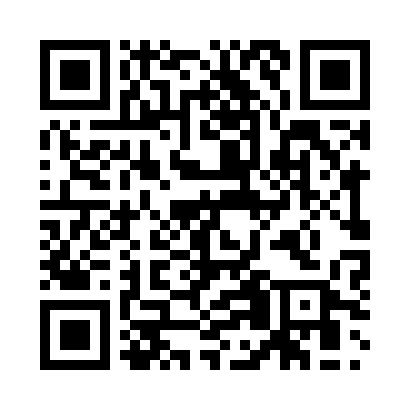 Prayer times for Albachten, GermanyWed 1 May 2024 - Fri 31 May 2024High Latitude Method: Angle Based RulePrayer Calculation Method: Muslim World LeagueAsar Calculation Method: ShafiPrayer times provided by https://www.salahtimes.comDateDayFajrSunriseDhuhrAsrMaghribIsha1Wed3:276:001:275:308:5511:172Thu3:235:581:275:318:5711:203Fri3:195:561:275:328:5811:234Sat3:155:541:275:329:0011:275Sun3:135:521:275:339:0211:306Mon3:125:501:265:349:0311:337Tue3:125:491:265:349:0511:338Wed3:115:471:265:359:0711:349Thu3:105:451:265:369:0811:3510Fri3:095:441:265:369:1011:3511Sat3:095:421:265:379:1111:3612Sun3:085:401:265:389:1311:3713Mon3:075:391:265:389:1511:3714Tue3:075:371:265:399:1611:3815Wed3:065:361:265:399:1811:3916Thu3:065:341:265:409:1911:3917Fri3:055:331:265:419:2111:4018Sat3:055:311:265:419:2211:4119Sun3:045:301:265:429:2411:4120Mon3:045:291:265:429:2511:4221Tue3:035:271:275:439:2611:4322Wed3:035:261:275:439:2811:4323Thu3:025:251:275:449:2911:4424Fri3:025:241:275:449:3111:4525Sat3:015:231:275:459:3211:4526Sun3:015:211:275:469:3311:4627Mon3:015:201:275:469:3411:4628Tue3:005:191:275:479:3611:4729Wed3:005:181:275:479:3711:4830Thu3:005:181:285:489:3811:4831Fri2:595:171:285:489:3911:49